Informacja o zgłoszeniubudowy,o której mowa w art. 29 ust. 1 pkt 1-3 przebudowy, o której mowa w art. 29 ust. 3 pkt 1 lit. a instalowania, o którym mowa w art. 29 ust. 3 pkt 3 lit. d  Garwolin dnia 11.07.2022 r.B.6743.567.2022.RBI n f o r m a c  j ao braku wniesienia sprzeciwu wobec zgłoszeniaZgodnie z art. 30a pkt 3 ustawy z dnia 7 lipca 1994 roku – Prawa budowlane (tekst jednolity: Dz.U. z 2021 roku, poz. 2351) informuję, że WOBEC ZGŁOSZENIA z dnia 15 czerwca 2022 roku złożonego przez Przedsiębiorstwo Wodociągów i Kanalizacji Sp. z o.o. z siedzibą przy ul. Polnej 77 w Garwolinie, DOTYCZĄCEGO ZAMIARU PRZYSTĄPIENIA DO BUDOWY SIECI WODOCIĄGOWO - KANALIZACYJNEJ DLA POTRZEB BUDOWNICTWA MIESZKALNEGO NA DZIAŁKACH O NR EWID. 1638/1, 1938/4, 1939, 1947, 1954, 2050/10 W OBRĘBIE EWID. 140301_1.0001. MIASTO GARWOLIN, TUTEJSZY URZĄD NIE WNIÓSŁ SPRZECIWU./-/ Starosta Powiatu Garwolińskiego 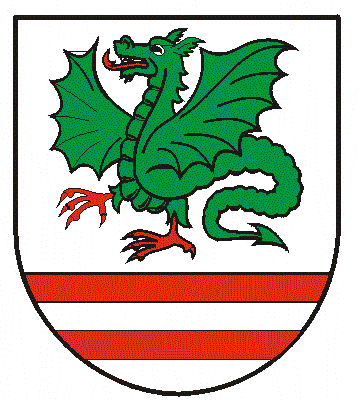 